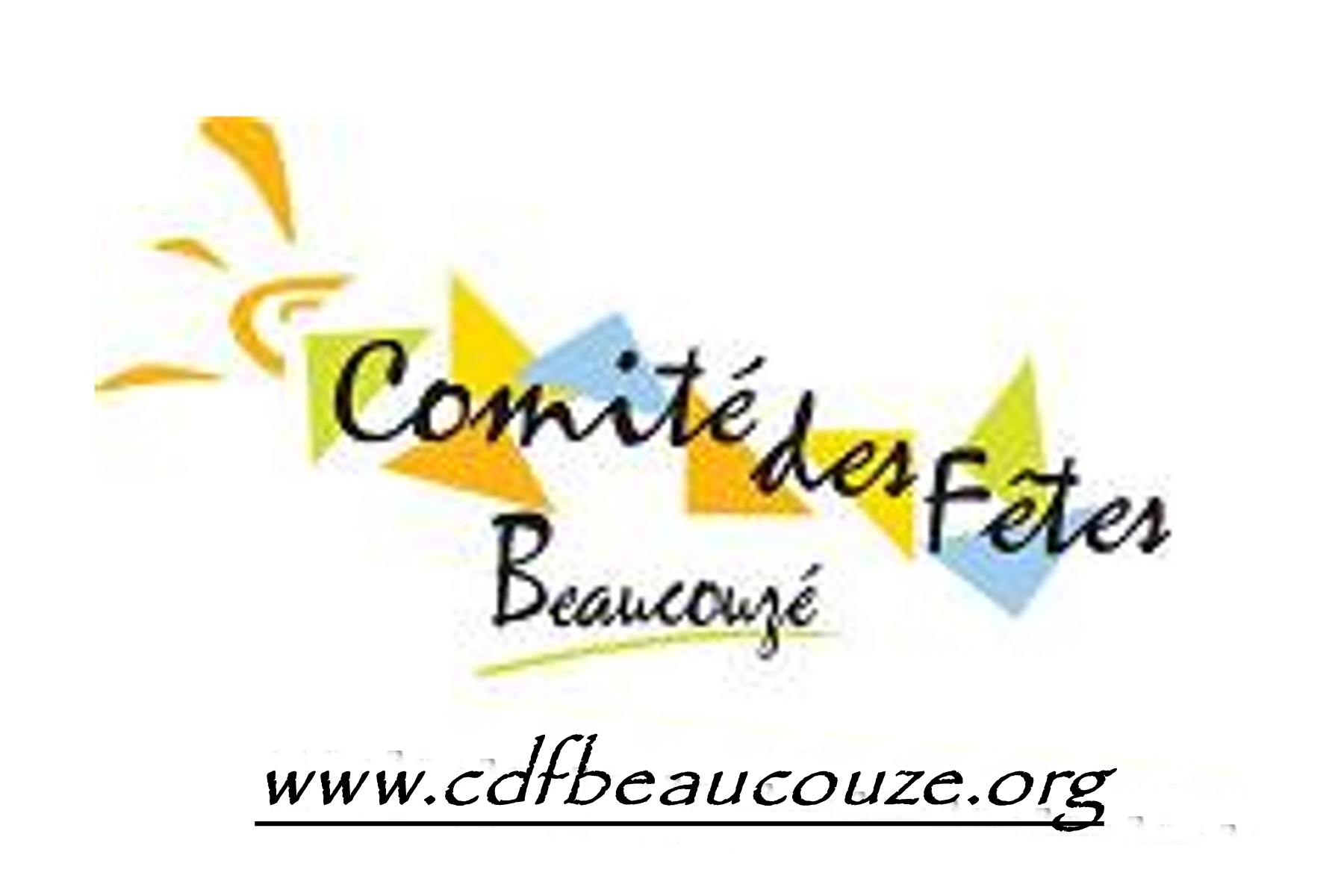 Comité des Fêtes 3 mars 2015Présents : Serge, Dominique,  Anne, Patrick. Nicole, André, VéroniqueExcusé : Marie, Monique.Le  Vide Penderie :	Serge sera présent à 7h45.	Il faudra mettre le café en route le plus tôt possibleOuverture au public à 09h00Anne mets à boire dans le frigo pour les membres du CDF qui installerons.Anne fera les courses pour le bar / restaurationPrévoir le repas de midi pour 10 bénévolesPréparation de la fête communaleVoir les feuillesPatrick s’occupe de tous les courriers (en cours)Patrick voit pour la surveillance et de la location toilettes (fait)Les permanences inscriptions VG, le 21/3 (10 à 12h) 27/3 (17h-20h) 4/4 (10h-12h) Salle Maria Callas à la MCL.On ne met sur le site web que les 2 dernières séances.Location Tireuse et la bière  Véronique s’en occupeSerge voit si en plus des friteuses un grande Plancha. (fait)Narcisse a réservé le camion réfrigéré.Il faut sortir la facture de chez Claude Perdreau  pour que Serge commandeIl faut acheter un Barnum. (André regarde ça)Nicole s’occupe du pain (ou Véronique)Véronique fait la commande de vinVoir pour les « gamelles » de Françoise Anne et PatrickPrix des consommations vu  Dominique envoie la facture 2014 pour vérifications, (Petit Coca ?)Fiche matériel  vuHélium  vuConcours de pétanque Narcisse s’en occupe, pour les lots de la pêche  Monique.Les coupes à voir avec la Mairie, Emmaüs….. (Contacter Monique au cas elle puisse en avoir)Ballons vérifier ceux que l’on a.Imprimer les bon pour ballons  600Marie ne pouvant pas s’occuper des animations Véronique verra ça !Nicole s’occupe de faire imprimer les Cartes pour ballon et l’affiche de la fête communale.Inscription pour le VG les 21/03 et 04/04 de 10h à 12h00 et le 27/03 de 17h à 20h)Traçage le 6 ou le 7 selon le temps.Prochaine réunion :Mercredi 1 avril soit à la Maison des Assos ou MCL salle Maria Callas (Serge confirme) 